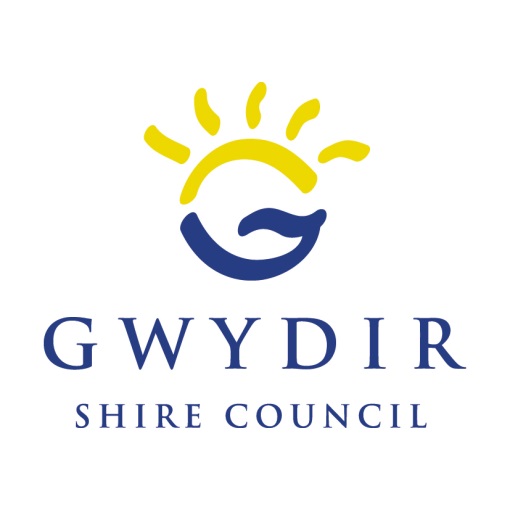 Application Form: Water usage adjustment from undetected leakDate of Application: ____/____/____Water Usage Period:Owner Details:Property and Water Meter Details:Leak Repair Details – to be completed by NSW Licenced plumberLicensed Plumber Declaration:I hereby declare that I have read and understand the provisions of Councils concealed water leak policy and that the information provided in this application is true and correct. I understand that the repairs made to the water service may be subject to verification from Gwydir Shire Council.Policy requirement checklist:Application submitted within 30 days of water account issued: 		License plumber invoice attached:					Licence plumber declaration signed: Owners Declaration:I hereby declare that I have read and understand the provisions of Councils Water account adjustment policy for an undetected leak and that the information provided in this application is true and correct. I understand that inaccurate or flase statements may cause my applications to be delayed or rejected and I give consent for Council to conduct an inspection of the above mentioned property to verify the details of this application should Council request such an inspection.I have supplied all mandatory information as per requirements of Gwydir Shire Councils Water Usage Adjustment Policy for undetected leak.Office use only:June to SeptSeptember to DecemberDecember to MarchMarch to JuneMr/Mrs/Ms/MissGiven Name:Surname:Postal Address:Home phone:Mobile phone:Email:Property Address:Rate Assessment Number:Water meter Number:Date Leak detected:Date Plumber engaged:Where at the Property did the leak occur? What caused the leak?What repair work was carried out?Water Meter Reading immediately after repairs were carried out?KLDate Leak was repaired:Licenced Plumber Name:NSW Licence Number:Business Name:ABN:Plumbers Signature:Date:Owners Signature:Date:Date received:Record Number: